INFORMACE K DOTAZNÍKU LADOVA KRAJE – TURISTICKÁ INFORMAČNÍ CENTRACo vše se skrývá za znakem zeleného “ÍČKA“, jaké informace, služby a sortiment? Možná se divíte, proč se ptáme. Chceme, aby se službami a vybavením v TIC  byli spokojeni, jak jejich zaměstnanci, tak i vy. Rozhodli jsme se proto letos, věnovat infocentrům více pozornosti. Zeptáme se jich, jak se jim pracuje, co jim chybí a budeme sondovat i u vás - veřejnosti, zda je využíváte a jak. Velmi nám pomůže, když vyplníte náš dotazník. Jde to jednoduše elektronicky, načtením QR kódu do vašeho mobilu, můžete vyplnit přiložený dotazník a donést přímo do TIC nebo poslat na DSO Ladův kraj, Masarykovo nám.83, 251 01 Říčany či vyfotit a poslat mailem na akce.laduv-kraj@laduv-kraj.cz. Uzávěrka je na konci února. Předem Vám všem děkujeme za pomoc a za váše názory. Kdo uvede v dotazníku své jméno, e-mail či telefon, může navíc v losování získat naše „ladovské tričko“. 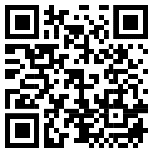 DOTAZNÍK KE STAŽENÍ ZDE:www.laduv-kraj.cz